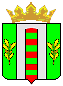  О внесении изменений в штатные расписания муниципальных образовательных организаций Пограничного муниципального округа, о формировании классов-комплектов, о делении классов на подгруппыНа основании Федерального закона от 06.10.2003 № 131-ФЗ «Об общих принципах организации местного самоуправления в Российской Федерации», Устава Пограничного муниципального района, постановления администрации Пограничного муниципального района Приморского края от 19.10.2018 № 650 «Об утверждении Плана мероприятий по росту доходного потенциала, оптимизации расходов и совершенствованию долговой политики Пограничного муниципального района на период с 2018 года по 2024 год», соглашения о предоставлении средств субвенций на обеспечение государственных гарантий реализации прав на получение общедоступного и бесплатного дошкольного, начального общего, основного общего, среднего общего, дополнительного образования детей в муниципальных общеобразовательных организациях Пограничного муниципального района, заключенного с департаментом образования и науки Приморского края от 14.01.2020 № 24/СОШ, администрация Пограничного муниципального районаПОСТАНОВЛЯЕТ:            1.  С 10.05.2020 исключить из штатных расписаний образовательных организаций Пограничного муниципального района следующие должности:      1.1. МБОУ «Пограничная средняя общеобразовательная школа № 1 Пограничного муниципального района» должность «заместитель директора по административно-хозяйственной части»  в количестве 1 штатной единицы;1.2. МБОУ «Жариковская   средняя общеобразовательная школа Пограничного муниципального района» должность «заместитель директора по учебно-воспитательной работе» в количестве  0,5 штатных единиц (с. Нестеровка), 0,5 штатных единиц (с. Богуславка), 0,5 штатных единиц (с. Барабаш-Левада), должность «старший воспитатель» в количестве 0,25 штатных единиц (с. Нестеровка), должность «младший воспитатель» в количестве 0,3 ставки (с. Богуславка);       1.3. МБДОУ «Детский сад № 1 общеразвивающего вида Пограничного муниципального района» должность «музыкальный руководитель» в количестве 0,5 штатных единиц;1.4. МБДОУ «Детский сад № 2 общеразвивающего вида Пограничного муниципального района» должность «музыкальный руководитель» в количестве 0,75 штатных единиц;1.5. МБДОУ «Детский сад № 3 «Ручеек» общеразвивающего вида Пограничного муниципального района» должность «музыкальный руководитель» в количестве 0,5 штатных единиц;1.6. МБДОУ «Детский сад № 4 общеразвивающего вида «Солнышко» Пограничного муниципального района» должность «музыкальный руководитель» в количестве 0,25 штатных единиц;1.7. МБДОУ «Детский сад «Светлячок» общеразвивающего вида «Солнышко» Пограничного муниципального района» должность «музыкальный руководитель» в количестве 0,25 штатных единиц.      2. С 10.05.2020  ввести в штатные расписания общеобразовательных организаций Пограничного муниципального района, следующие должности:     2.1. МБОУ «Пограничная средняя общеобразовательная школа № 1 Пограничного муниципального района должность «заведующий хозяйством»  в количестве 1 штатной единицы.       2.1.1. Оплату производить за счет фонда оплаты труда, предусмотренного учреждению на 2020 год;2.2. МБОУ «Жариковская   средняя общеобразовательная школа Пограничного муниципального района» должность «методист» в количестве 0,5 штатных единиц   (с. Барабаш-Левада);      3. С 01.09.2020 года, при недостаточной численности обучающихся в общеобразовательных организациях, формировать классы- комплекты в 1-4 классах, объединять параллельные классы. Деление классов на подгруппы при реализации основных общеобразовательных программ допускается только в пределах лимитов бюджетных обязательств и при средней наполняемости в параллельных классах не менее 25 человек в городских населенных пунктах, 20 человек в сельских населенных пунктах.      4. Отделу народного образования администрации Пограничного муниципального района (Панкова):      4.1. Осуществить организационные мероприятия в связи с изменением существенных условий труда работников муниципальных образовательных организаций.            5. Настоящее постановление вступает  в силу со дня его подписания.      6. Контроль за исполнением  постановления возложить на заместителя главы администрации по социальной политике Э.Э.Тимшину.Глава муниципального района-глава администрациимуниципального района                                                                            О.А.АлександровН.П. Прокопец22-8-01ПК №7-1 Администрации ПМР